Cheri Fast RN 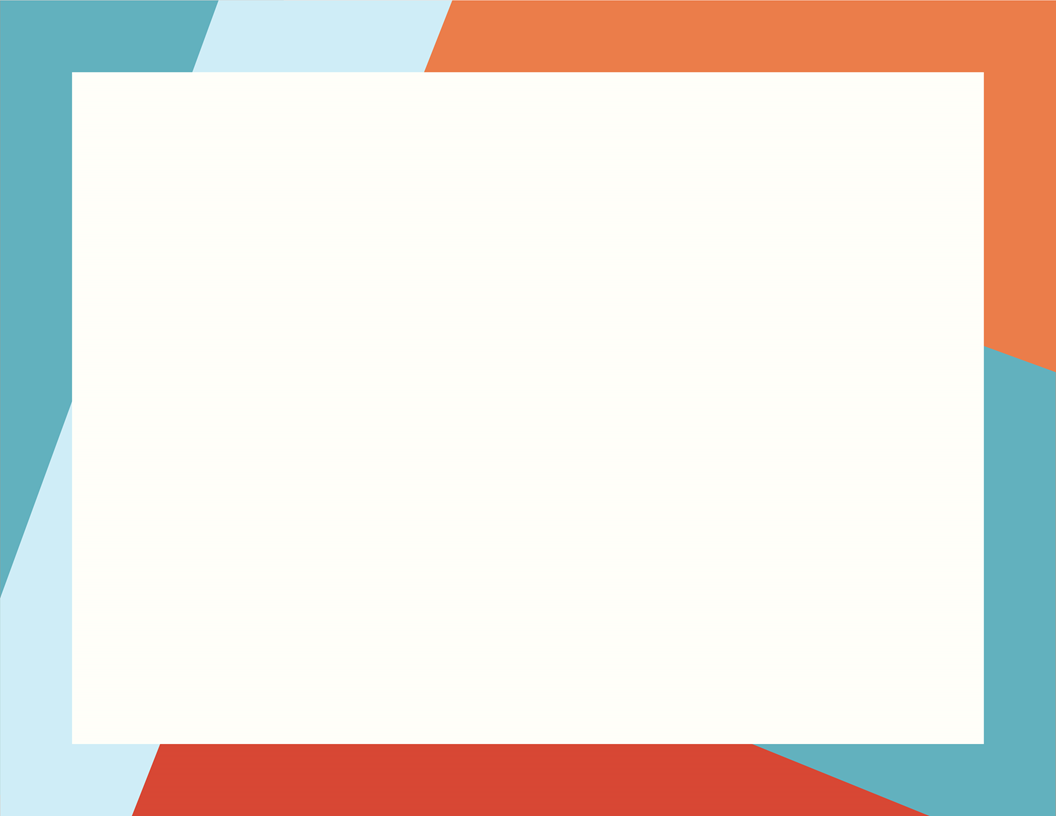   South Dakota Project FirstlineCertificate of COmpletionFor your completion of Project Firstline, Module 6—Ventilation, Source Control, & Hand HygieneProject Firstline is an Infection Control Initiative designed by the Centers for Disease Control and Prevention. 